三、技术要求序号产品名称详细技术指标1实验中台1★规格：4500×1500×850cm（实验滴水架，中间附带试剂摆放架，接实验台桌上的电）。★钢木结构：台面采用黑色12.7mm厚的实芯理化板，边沿加厚到25.4mm并做倒角处理。耐强酸强碱。★钢架：采用优质不锈钢60mm*40mm*1.5mm矩管焊接成型，表面经环氧树脂喷涂灰白色处理。★柜体：采用16mmE2优质三聚氰胺板灰白色，PVC防水封边2mm，门面板采用灰白色18mmE2优质三聚氰胺板。拉手采用PVC一字型隐形拉手，采用三节式静音滑轨；采用110度不锈钢弹簧铰链。耐强酸强碱。红原基地需要12个中央台。2实验中台2★规格：4000×2000×850cm（实验滴水架，中间附带试剂摆放架，接实验台桌上的电）。★钢木结构：台面采用黑色12.7mm厚的实芯理化板，边沿加厚到25.4mm并做倒角处理。耐强酸强碱。★钢架：采用优质不锈钢60mm*40mm*1.5mm矩管焊接成型，表面经环氧树脂喷涂灰白色处理。★柜体：采用16mmE2优质三聚氰胺板灰白色，PVC防水封边2mm，门面板采用灰白色18mmE2优质三聚氰胺板。拉手采用PVC一字型隐形拉手，采用三节式静音滑轨；采用110度不锈钢弹簧铰链。耐强酸强碱。3实验边台1★规格：1500×750×850cm（带一个水池，接实验台桌上的电）。★钢木结构：台面采用黑色12.7mm厚的实芯理化板，边沿加厚到25.4mm并做倒角处理。耐强酸强碱。★钢架：采用优质不锈钢60mm*40mm*1.5mm矩管焊接成型，表面经环氧树脂喷涂灰白色处理。耐强酸强碱。★柜体：采用16mmE2优质三聚氰胺板灰白色，PVC防水封边2mm，门面板采用灰白色18mmE2优质三聚氰胺板。拉手采用PVC一字型隐形拉手，采用三节式静音滑轨；采用110度不锈钢弹簧铰链。耐强酸强碱。红原需要边台7个。4实验边台2★规格：2000×750×850cm（带一个水池）。★钢木结构：台面采用黑色12.7mm厚的实芯理化板，边沿加厚到25.4mm并做倒角处理。耐强酸强碱。★钢架：采用优质不锈钢60mm*40mm*1.5mm矩管焊接成型，表面经环氧树脂喷涂灰白色处理。★柜体：采用16mmE2优质三聚氰胺板灰白色，PVC防水封边2mm，门面板采用灰白色18mmE2优质三聚氰胺板。拉手采用PVC一字型隐形拉手，采用三节式静音滑轨；采用110度不锈钢弹簧铰链。耐强酸强碱。5实验边台3★规格：4000×1000×850cm；钢木结构：台面采用黑色12.7mm厚的实芯理化板，边沿加厚到25.4mm并做倒角处理。耐强酸强碱。★钢架：采用优质不锈钢60mm*40mm*1.5mm矩管焊接成型，表面经环氧树脂喷涂灰白色处理。★柜体：采用16mmE2优质三聚氰胺板灰白色，PVC防水封边2mm，门面板采用灰白色18mmE2优质三聚氰胺板。拉手采用PVC一字型隐形拉手，采用三节式静音滑轨；采用110度不锈钢弹簧铰链。耐强酸强碱。6实验角台★规格：1000×750×850cm；钢木结构：台面采用黑色12.7mm厚的实芯理化板，边沿加厚到25.4mm并做倒角处理。耐强酸强碱。★钢架：采用优质不锈钢60mm*40mm*1.5mm矩管焊接成型，表面经环氧树脂喷涂灰白色处理。★柜体：采用16mmE2优质三聚氰胺板灰白色，PVC防水封边2mm，门面板采用灰白色18mmE2优质三聚氰胺板。拉手采用PVC一字型隐形拉手，采用三节式静音滑轨；采用110度不锈钢弹簧铰链。耐强酸强碱。7高温台★规格：2400×1500×850cm；钢木结构：台面采用采用花岗石，边沿加厚到24mm并做倒角处理。耐强酸强碱。★钢架：采用优质不锈钢60mm*40mm*1.2mm焊接成型，表面经环氧树脂喷涂灰白色处理。★柜体：采用16mmE2优质三聚氰胺板灰白色，PVC防水封边2mm，门面板采用浅蓝色16mmE2优质三聚氰胺板。拉手采用PVC一字型隐形拉手，采用三节式静音滑轨；8天平台★规格：900×600×850cm；★钢木结构：台面采用花岗石，边沿加厚到36mm并做倒角处理。耐强酸强碱。★钢架：采用优质60mm*40mm*1.5mm焊接成型，表面经环氧树脂喷涂灰白色处理。柜体：采用16mmE2优质三聚氰胺板灰白色，PVC防水封边2mm，面板采用浅蓝色16mmE2优质三聚氰胺板。9器皿柜★规格：900×500×1800cm。★铝木结构：框架采用30mm*30mm优质铝型材，表面采用酸洗磷化环氧树脂静电喷涂处理。耐强酸强碱。★上下玻璃门；侧板、顶板、底板、层板均采用16mmE2优质三聚氰胺板灰白色，PVC防水封边2mm，层板开孔分别为Φ35mm 、Φ50mm 、Φ60mm 、Φ100mm 四种规格。★门板采用18mmE2优质三聚氰胺板灰白色，所有断面需经优质2mm厚PVC 防水封边，四边倒角圆滑处理，拉手可选用PVC一字型隐形拉手或96拉手；铰链：采用优质自闭式110度铰链，与柜体面水平角度＜15度时，柜门即可自行关闭，弹性好，外形美观，使用过程中无噪音，耐腐蚀，使用寿命长。加装锁扣，可上锁。耐强酸强碱。10药品柜★规格：900×500×2000cm；铝木结构。★框架采用30mm*30mm优质铝型材，表面采用酸洗磷化环氧树脂静电喷涂处理。耐强酸强碱。★柜体：采用12mm优质中密度板，所有断面需经优质2mm厚PVC 防水封边，门面板采用16mm优质三聚氰胺板。门板内嵌5mm强化玻璃，拉手选用PVC一字拉手。铰链：采用优质自闭式110度铰链，与柜体面水平角度＜15度时，柜门即可自行关闭，弹性好，外形美观，使用过程中无噪音，耐强酸强碱，使用寿命长。红原需要7个。11超净工作台12生物安全柜下拉式玻璃设计 ★10级洁净度尺寸（WXDXH）mm：1680*798*2100   ~1680*780*2200下降气流：0.30m/s  流入气流：0.55m/s 噪音：＜60分贝★照度：＞1100Lx      洁净度：10级13实验室凳子★可升降的防静电皮革双圈凳子，高调高度范围450-470mm，带靠背。14实验室椅子★可升降的防静电皮革双圈椅子，高调高度范围850mm，带靠背。15更衣柜★全钢结构，900×350×1800cm ~900×450×1800cm，双开门或三开门，双层，上层较大空间用于挂置实验服，下层较小空间用于方式进入无菌操作室用鞋及其它物品。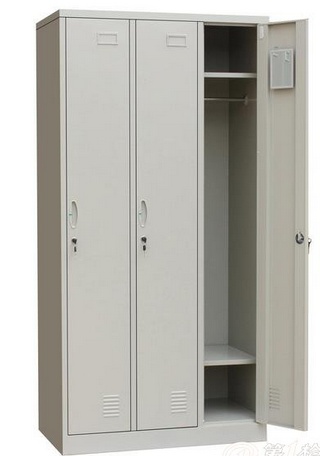 16鞋柜★全钢结构，800×300×920cm ~850×350×920cm，双层或三层，双开门。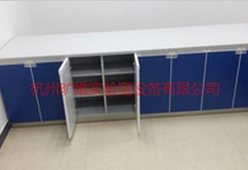 17饲养架★1500×750×1800cm~1600×700×1800cm，铝玻结构，带培养灯，顶底五层，四个空间。18桌上型洗眼器★主体：加厚铜质。★涂层：高亮度超厚电镀层，耐腐蚀、耐热、防紫外线辐射。★喷淋头：软性橡胶，出水经缓压处理呈泡沫状水柱防止冲伤眼睛。防尘盖：PP材质，使用时自动被水冲开。水流开关：水流开启、水流锁定功能一定完成，方便使用。控水阀：止逆阀，其闭门可自动关。★供水软管：长度1.5米，软性PVC管外覆不锈钢网。最大耐水压：7巴19普通冰箱1、产品类别：双开门2、总容积：≥160L3、冷藏室容积：≥115L4、冷冻室容积：45L5、温控方式机：械温控6、制冷方式：直冷7、制冷能力：≥2.5kg/24h8、气候类型：SN-N-NT9、额定耗电量：≤0.5度/天10：噪声值：≤38db 11制冷剂：R600a12：压缩机：定频序号产品名称单位数量备注序号产品名称单位数量备注1实验中台1台902实验中台2台23实验边台1台804实验边台2台125实验边台3台56实验角台台107高温台台158天平台台109器皿柜台3510药品柜台5011超净工作台台1512生物安全柜台1013实验室凳子个4014实验室椅子个2015更衣柜台816鞋柜台217饲养架台2018桌上型洗眼器台2019普通冰箱台20